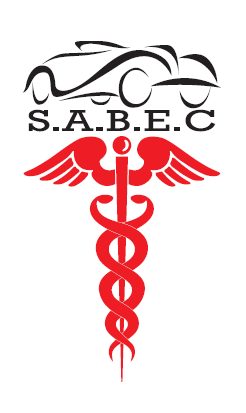 C.P.900341493, Route 138, Suite 2Godmanchester, QuébecJ0S 1H0REPORT PRESENTED TO THE ANNUAL GENERAL MEETING ONAugust 18TH, 2021MISSION:S.A.B.E.C. is a non-profit organisation, composed of volunteers, whose mission is the accompaniment and transport for medical services of citizens of all ages, residing in the MRC du Haut-Saint-Laurent.As a result, the organization helps with home care for the elderlyTERRITORY:Our MRC covers a territory of 1,170 km2 and includes the following 13 municipalities: Dundee, St-Anicet, Ste-Barbe, Godmanchester, Huntingdon, Hinchinbrooke, Elgin, Franklin, Havelock, St-Chrysostôme, Ormstown, Très-St-Sacrement and Howick.CLIENT NEEDS AND EXPECTATIONS:We are convinced that S.A.B.E.C. has well served the needs and expectation of the 737 clients who have used our services. Comments received praise our volunteers and the organization. We are pleased to have been able to serve our community. The population of our M.R.C. under uses the medical services available to them either by unawareness or by their incapability to get to them (Government statistics).S.A.B.E.C. can and must help more people by making the population more aware of our existence and the service we provide. The way to achieve this goal is to increase our visibility available to us.TRANSPORTS/ACCOMPANIMENT:In 2021-2022, S.A.B.E.C experience a raise of 540% in total transports compared to 2003-2004. Even with all restrictions due to the COVID-19, S.A.B.E.C. has experienced an increase of almost 28% in total transports versus 2020-2021.           Year            Transports        %        Clients     Total Kms.          Volunteers Hours   TRANSPORTATION COSTS:Since 2005, S.A.B.E.C. made efforts to take control of the cost of transportation:New software allows the calculation and verification of distances travelled.Recruitment of more volunteer drivers.Assigning the closest available driver for every transport.Resumption of the carpooling.Service agreement with the CSSS-Champlain for dialysis, the C.L.E. concerning our social aid clients and the CISSSMO for the COVID-19 Vaccine.Since November 2018, we had to increase the rates charged to our clientele because S.A.B.E.C. was going for a 13,000$ to 14,000$ deficit which it is impossible for the organization to sustain for too many years. So, the C.A. decided to raise the rates to avoid such a situation. It was the first raise in more than ten years. However, expecting a surplus in 2021-22, the members of the board has decided, in June 2021, to reduce the transportation costs for the users starting on August 1st 2021.We are extremely proud that we managed to control our costs ever since.RECRUITMENT OF VOLUNTEERS:Through a concerted effort S.A.B.E.C. was able to recruit a few new volunteer drivers.  As of March 2022, even though several volunteers retired this year again and with the Covid-19, we had 65 volunteer drivers. All new volunteer drivers received training. However, due to the obligation to be vaccinated against Covid-19, some volunteers made the decision not to be vaccinated and therefore to stay at home. So, we had 57 volunteers out of 65 to carry out the transportation, including 8 new volunteers who joined our team.We are proud of these results and we intend to continue in that direction for the years to come.        ANNUAL GENERAL MEETING:Due to the Covid-19 and its restrictions, the annual general meeting held on August 18th 2021 in Huntingdon, had to be presented with a reduction in the capacity to receive all members. 34 persons were present. This meeting was preceded by a public information session and due to restrictions, no snacks could be offered to its members present.The report of activities for the year 2019-20 and the Action Plan 2020-2021 were presented and adopted.Mr. Jean-Luc Crête, CPA auditor, CGA presented the financial report for the year ended March 31st 2021 and answered some questions and gave specific information. The report was accepted.Elections: Four directors have completed their terms:Johanne Dumouchel, Betty Riel, Alain Castagner and Maurice Moise have completed their respective terms. Three directors will end their term in 2022, namely Brent Hooker, Howard Struthers and Françoise Mainville.NOMINATION OF THE AUDITOR FOR THE YEAR 2020-2021:The accounting firm of Jean-Luc Crête, CPA was retained as auditor for the year 2020-2021.SPECIAL GENERAL MEETING:S.A.B.E.C.  held no special general meeting during the last year.BOARD MEETINGS: The board of administration met 8 times during the year.The board members were:President:          Alain Castagner Vice-president:  Françoise MainvilleTreasurer:          Brent HookerSecretary:          Johanne DumouchelAdministrator:   Betty RielAdministrator:   Maurice MoiseAdministrator:       Howard StruthersThe Board of Directors met 10 times during the year ended March 31st 2022.The board contributed for approximately 1,000 hrs from meetings and other activities.The director, Isabelle Woods participated in a training session for NPO leaders and her assistant, Nathalie Côté, for her part, followed the meetings for planned donations. She was also asked to organize a training session in order to fully understand the database software.The office team:Director General:         	 Isabelle WoodsDispatcher:                  	 Claudette Legros Administrative Assistant: Nathalie CôtéMEMBERSHIP:S.A.B.E.C.’s annual membership fee is $5.00, and we had 168 paying members on 260 members total on March 31st. 2021.COLLABORATION WITH RELATED ORGANISATIONS:CONSULTATION:S.A.B.E.C. participated in the consultation tables of the Medical Transport Committee of the M.R.C. du Haut Saint-Laurent held at the C.S.S.S. of Huntingdon.We also attended a few A.G.A. organizations we work with.S.A.B.E.C. also campaigned to try to save the Mother-Child Center in Valleyfield. Isabelle Woods sits on the board of Ancre et Ailes.FUNDS RAISING:As the subsidy from the C.I.S.S.S.M.O. is used to cover only our administrative expenses, S.A.B.E.C. needs to solicit financial support from the community to maintain the user’s rates at their current level.Due to Covid-19, we couldn’t do any fund-raising activities in 2021-22. We did a mail fundraiser to the cities, companies and to the ministers.S.A.B.E.C. raised 47,667$ this past year in donations and fundraising for 2021-22. Note that it was a good year for S.A.B.E.C. despite the difficulties related to the Covid-19 virus. Donations were made, thanks to the generosity and support of the public, businesses, and various levels of government to our organization, which continued again this year.PUBLICITY AND PROMOTION OF THE ORGANIZATION:To increase the "visibility" of the organization, S.A.B.E.C has created a Facebook page and has also made its website rejuvenate.The flyer was distributed through the MRC.Municipalities have included S.A.B.E.C. messages in their newsletters on several occasions.Several articles about S.A.B.E.C. have been published on social networks as well as in local newspapers. BETTY RIEL FUNDMrs. Betty Riel and the board of the Foundation raise money to help persons in the MRC du Haut St-Laurent suffering from cancer, to cover the cost of transport to hospital centers to receive treatments.S.A.B.E.C. acts as trustee of the amounts raised by the Foundation Riel and uses these funds exclusively to provide transport for persons who need to receive cancer treatments according to criteria established, from time to time, by Mrs. Riel and the board of the Foundation.The various auctions, fundraisers and subsequent donations to the Betty Riel Foundation raised more than $43,140 with S.A.B.E.C. in funding to provide thirteen free transportations to people with cancer by defraying the amount of the rate requested by S.A.B.E.C.At the beginning, five transports were offered to persons fighting cancer. Starting January 1st 2022, the numbers of free transports have been raised to fifteen..As of March 31st, 2022, 721 free transports were provided to the residents of the M.R.C. A major fact to be mentioned: The Betty Riel Funds is an affectation from external origin which means that Mrs. Riel and the board of the Foundation take all the decisions concerning which treatment and the number of transports paid. S.A.B.E.C. CANNOT AT ANY TIME USE THOSE FUNDS TO PAY FOR ITS CURRENT OPERATIONS. THE MONEY CAN AND WILL BE USED ONLY TO COVER THE COSTS OF THE TRANSPORTS FOR CANCER TREATMENTS. Important note: Since April 01,2013 Betty Riel Funds reimburse only the rate paid by the clientele plus five dollars and not the full cost of the transport. That decision comes from the growing number of transports due to cancer and to make sure that the Funds can continue for years to come.DRIVER APPRECIATION AND TRAINING:In addition to the training provided to new volunteers, S.A.B.E.C. offered a Christmas present and a gift basket from the sugar shack for its volunteers, as with the restrictions due to the Covid-19 we were unable to do any activity as in previous years.AMOUNTS REIMBURSED TO VOLUNTEERS:The amount paid to drivers has been increased to $ 0.50/km on February 1st 2022, as well as a maximum of $ 15.00 for a meal with receipt after six hours of volunteering.CLIENTS PARKING:Since February 1st. ,2015, the clients must pay up to ten dollars for parking when they go to private clinics or wherever our parking pass is not accepted. Given our good financial health, it was agreed at the August 19, 2020 meeting that S.A.B.E.C. would cover all costs related to parking.OFFICE HOURS:Office hours are from 09:00 to 16:30. The director general works 40 hrs/wk., the dispatcher 32 hrs/wk. and the administrative assistant 32 hrs/wk. A toll-free number is always in service for our clients from the Howick (825) and the        St-Chrysostôme (826) region.FINANCIAL SITUATION:S.A.B.E.C. remains in a good financial position. As of March 31st 2022, S.A.B.E.C. presents a healthy balance sheet.  This situation allows us to look at the coming year with confidence and the knowledge that we have the resources needed to face all situations coming our way.At year-end, there is a positive balance in our account at the Caisse Populaire and we are confident for the future of our organization.SEE THE ANNUAL FINANCIAL REPORTS IN THE FOLDER.SUBSEQUENTS EVENTS:  We still do a background check for every new volunteer with Groupecho Canada and the Sûreté du Québec concerning any files relevant for our organization.2003-2004813130128,6453,8482019-20205040620%890617,92222,4402020-20213411420%668432,53315,0622021-20224364540%737572,25718,411CSSS Huntingdon C.A.B. ValleyfieldC.A.B. BeauharnoisProjet Communic-Action de Huntingdon Centre Communautaire Multiservices, Un Coin de Chez-Nous deSt- ChrysostomeSur les routes du Saint-Laurent, transports adaptés de HuntingdonCanadian Cancer Society (list of service providers)PQDCS – Programme québécois de dépistage du cancer du seinCSSS Champlain – dialysis transportActions Haut-Saint-LaurentMaison des Jeunes (Huntingdon)C.D.C. du Haut St-LaurentC.S.S.S. Montérégie